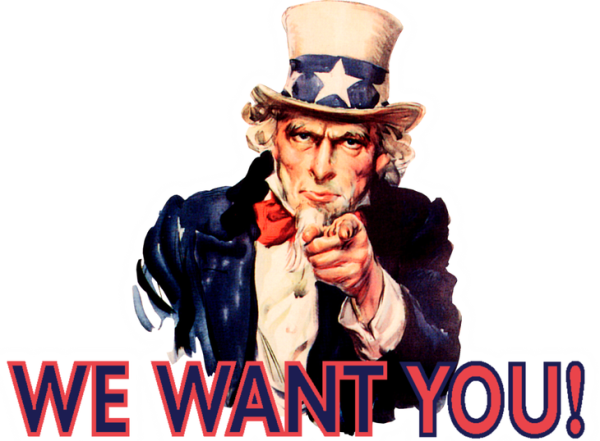 The Aviation Heritage Center of Kingman (AHCoK) will be celebrating the 100th Birthday of Major Leven Ferrin of Phoenix, AZ by bringing the Commemorative Air Force’s B-17, Sentimental Journey, to the Kingman Airport on Monday, December 6, 2021 for an all-day event.  Maj. Ferrin and his family will be in attendance and will participate in a historic local flight of the B-17.  Mr. Ferrin was one of few B-17 pilots in WWII who completed all 25 missions over Europe with the 8th Air Force.This is truly a grassroots effort to raise the funds and organize an event that will be of historic significance for many.  We are not planting Victory gardens, rationing aluminum, working in aircraft factories or going off to serve in WWII, BUT we can ALL do our part to honor Major Ferrin, our loved ones who served in WWII and those who paid the ultimate sacrifice for our Freedom.  The moment is now.  It will not come again.  We need your help!  Our fundraising goal is $20,000.  The funds raised will cover the cost of bringing the B-17 to Kingman, the Manhattan Doll’s – “Andrews Sisters” singing trio, 500 cupcakes and birthday cake, flags, large display boards, event programs and a special luncheon for Major Ferrin and his family.  We Can Do It!!!     For additional information, please contact:          Tim Gerlach – Museum Founder, EAA Chapter President (702)335-0764                                              		         Paul Gaines – Museum Co-founder, Owner Alpha Zulu Composites (678)480-1445		         Jill Gernetzke – Museum Board Member, President M-14P, Inc. (928)681-4400Financial donations or sponsorships are needed and greatly appreciated to make this happen.  The Aviation Heritage Center of Kingman is a non-profit 501c3 organization. All donations are tax deductible   EIN: 84-2077428    -    TAX ID:1993882      Domestic Non-Profit AZ Corporation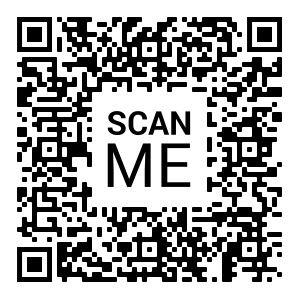 Website: www.aviationheritagecenter.org             		              Like our Facebook Page:  Aviation Heritage Center of Kingman  Website linked with QR Code                          Schedule of Events9:00 am – Sentimental Journey arrival and parking on ramp10:00 am – Major Ferrin and family arrival- Welcome by Mayor Miles- Military honor ceremony and Color Guard- Singing of the National Anthem (Manhattan Dolls)11:00 am – Flight in Sentimental Journey of Major Ferrin and family12:00 noon – 1:30 pm Public Tours of the B-17 while Major Ferrin enjoys a private lunchon with his family1:30 – 3:00 pm Public Appearance in Airport Terminal (High Bays) Singing Happy Birthday (Manhattan Dolls) and Cutting of Birthday Cake The personal story of Major Ferrin shared with B-17 and WWII history tribute 3: 00 pm Departure of Sentimental Journey~4:00 pm Departure of Major FerrinFree Public EventSee you there!Tours of the B-17 will be available after Major Ferrins Flight until 3:00 pm: $10 per person, $20 per family.No charge for kids under 5, WWII veterans, disabled veterans and active military.